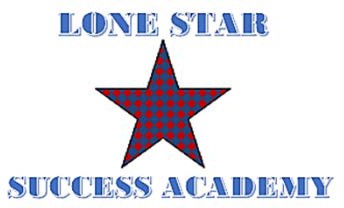 Lone Star Success Academy Meeting Agenda/NoticeThursday, January 03, 2019,  10:30am (CST)********************************************To join the online meeting************************************************Join from PC, Mac, Linux, iOS or Android:  https://rop.zoom.us/j/4550956808Or Telephone:Dial (for higher quality, dial a number based on your current location):US:  +1 646 876 9923 or +1 669 900 6833 or +1 408 638 0968Meeting ID:  432 952 9991Notice is hereby given that on the 18th day of December 2018, the Advisory Board of Lake Granbury Academy Charter School will hold a regular board meeting at 10:30 a.m. at the Lake Granbury Youth Service Program Administration Office, 1300 Crossland Rd, Granbury, TX. The subjects to be discussed, considered, or upon which any formal action may be taken are as listed below. Please note that the sequence of items given in the posting is only approximate and that the order of individual items may be adjusted as necessary.Call to Order and Establish QuorumWelcome and Recognition of Special GuestsAction ItemsConsider approval of Board Minutes for the Meeting held on November 15, 2018Consider approval of the 2018-2019 School CalendarConsider Superintendent to apply for a formal waiver of the funding rule in 19 TAC 100.1041Consider Approval of Final Bylaws Reports/Discussion ItemsSuperintendent report on professional development, student handbook, career and technical education, and PSCP start up grantPrincipal Report on student enrollment, campus events including graduations, parent teacher conferences, and STAR360 Results Finance Report - Monthly Financial Report AdjournmentTracy Bennett-Joseph, M.Ed. Lake Granbury Academy Charter School Superintendent 